Citing Sources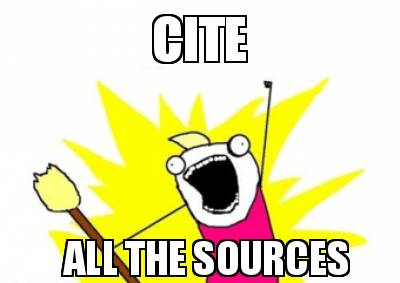 I can cite my sources. I can correctly write down where I got my Internet research information. _____________________ ______________________________ ______________________________ __________________ “Title.”			  Website Name.			         Website Publisher.			     Date Accessed.	________________________________________________________________________________________________	URL _____________________ ______________________________ ______________________________ __________________	________________________________________________________________________________________________ _____________________ ______________________________ ______________________________ __________________	_____________________________________________________________________________________________________________________ ______________________________ ______________________________ __________________	________________________________________________________________________________________________